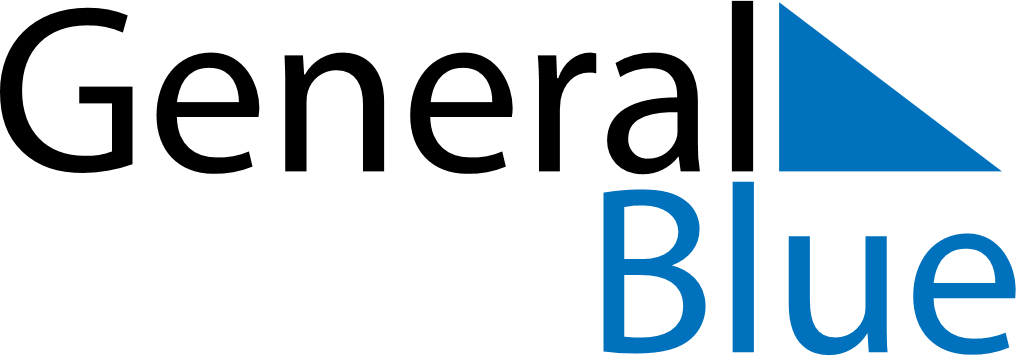 May 2024May 2024May 2024May 2024May 2024May 2024Mo i Rana, Nordland, NorwayMo i Rana, Nordland, NorwayMo i Rana, Nordland, NorwayMo i Rana, Nordland, NorwayMo i Rana, Nordland, NorwayMo i Rana, Nordland, NorwaySunday Monday Tuesday Wednesday Thursday Friday Saturday 1 2 3 4 Sunrise: 4:16 AM Sunset: 9:44 PM Daylight: 17 hours and 27 minutes. Sunrise: 4:12 AM Sunset: 9:48 PM Daylight: 17 hours and 35 minutes. Sunrise: 4:08 AM Sunset: 9:51 PM Daylight: 17 hours and 43 minutes. Sunrise: 4:04 AM Sunset: 9:55 PM Daylight: 17 hours and 51 minutes. 5 6 7 8 9 10 11 Sunrise: 4:00 AM Sunset: 9:59 PM Daylight: 17 hours and 59 minutes. Sunrise: 3:56 AM Sunset: 10:03 PM Daylight: 18 hours and 7 minutes. Sunrise: 3:52 AM Sunset: 10:07 PM Daylight: 18 hours and 15 minutes. Sunrise: 3:48 AM Sunset: 10:11 PM Daylight: 18 hours and 23 minutes. Sunrise: 3:44 AM Sunset: 10:15 PM Daylight: 18 hours and 31 minutes. Sunrise: 3:40 AM Sunset: 10:19 PM Daylight: 18 hours and 39 minutes. Sunrise: 3:35 AM Sunset: 10:23 PM Daylight: 18 hours and 47 minutes. 12 13 14 15 16 17 18 Sunrise: 3:31 AM Sunset: 10:27 PM Daylight: 18 hours and 55 minutes. Sunrise: 3:27 AM Sunset: 10:31 PM Daylight: 19 hours and 4 minutes. Sunrise: 3:23 AM Sunset: 10:36 PM Daylight: 19 hours and 12 minutes. Sunrise: 3:19 AM Sunset: 10:40 PM Daylight: 19 hours and 20 minutes. Sunrise: 3:15 AM Sunset: 10:44 PM Daylight: 19 hours and 29 minutes. Sunrise: 3:10 AM Sunset: 10:48 PM Daylight: 19 hours and 37 minutes. Sunrise: 3:06 AM Sunset: 10:53 PM Daylight: 19 hours and 46 minutes. 19 20 21 22 23 24 25 Sunrise: 3:02 AM Sunset: 10:57 PM Daylight: 19 hours and 54 minutes. Sunrise: 2:58 AM Sunset: 11:01 PM Daylight: 20 hours and 3 minutes. Sunrise: 2:53 AM Sunset: 11:06 PM Daylight: 20 hours and 12 minutes. Sunrise: 2:49 AM Sunset: 11:10 PM Daylight: 20 hours and 21 minutes. Sunrise: 2:45 AM Sunset: 11:15 PM Daylight: 20 hours and 30 minutes. Sunrise: 2:40 AM Sunset: 11:19 PM Daylight: 20 hours and 39 minutes. Sunrise: 2:36 AM Sunset: 11:24 PM Daylight: 20 hours and 48 minutes. 26 27 28 29 30 31 Sunrise: 2:31 AM Sunset: 11:29 PM Daylight: 20 hours and 57 minutes. Sunrise: 2:27 AM Sunset: 11:34 PM Daylight: 21 hours and 6 minutes. Sunrise: 2:22 AM Sunset: 11:38 PM Daylight: 21 hours and 16 minutes. Sunrise: 2:17 AM Sunset: 11:44 PM Daylight: 21 hours and 26 minutes. Sunrise: 2:12 AM Sunset: 11:49 PM Daylight: 21 hours and 36 minutes. Sunrise: 2:07 AM Sunset: 11:54 PM Daylight: 21 hours and 46 minutes. 